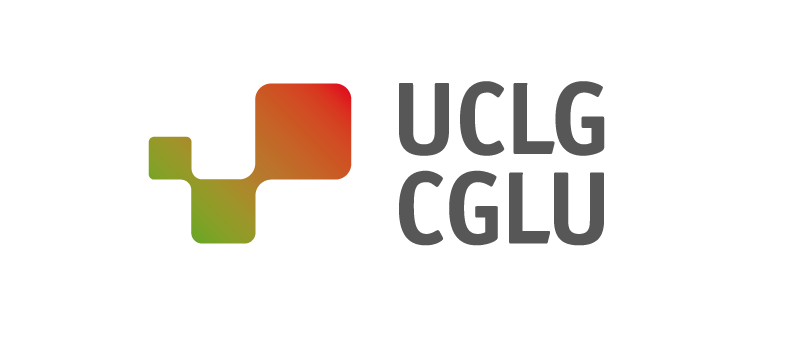 COMMUNIQUÉ DE PRESSETOUS ------A propos de CGLU :Cités et Gouvernements Locaux Unis (CGLU) est l’organisation mondiale qui représente les gouvernements locaux et régionaux ainsi que leurs associations et œuvre pour la défense de leurs intérêts sur la scène internationale. Représentant 70% de la population mondiale, les membres de CGLU sont présents dans toutes les régions du monde : Afrique, Asie-Pacifique, Europe, Eurasie, Moyen Orient et Asie de l’Ouest, Amérique Latine et Amérique Latine, organisées en sept sections continentales, une section métropolitaine et un Forum des Régions. CGLU compte plus de 240.000 villes, régions et métropoles, ainsi que plus de 175 associations de gouvernements locaux et régionaux réparties dans 140 pays. Parmi ses principaux domaines d’intérêt politique, CGLU travaille sur la démocratie locale, le changement climatique et la protection de l’environnement, la réalisation des Objectifs de développement durable, les finances locales, le développement urbain et la diplomatie des villes pour la construction de la paix.---CONTACT : Cités et Gouvernements Locaux Unis / Adresse C/Avinyo, 15 08003 Barcelone Tlf +34 93 342 87 / Email communication@uclg.org  /  Réseaux sociaux @uclg_org #Listen2Cities #HLPF2019  / Web www.uclg.org